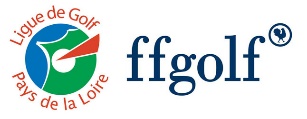 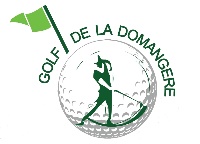 BULLETIN D’INSCRIPTIONGRAND PRIX DE VENDEE Les 06 et 07 juillet 2024A retourner, accompagné des droits d’engagement à :    GOLF DE LA DOMANGERE    		Route de La Rochelle   		85310 Nesmy Nom : ………………………………………….…. 		Prénom : …………………………………………………N° de licence : ……………………………….		Club de Licence : ……………………………………..Date de naissance : …… /….…/….…………..Licence OR ? (si oui cocher) :   Index : …………………….  Place au Ranking : ………………… Adresse : ………………………………………………………………………………………………………………………..……………………..………………………………………………………………………………………………………………..N° de tél Fixe : ………………………………………. 	N° de tél portable : ……………………………………Adresse électronique : ………………………..………………………..@.................................... Ci-joint un chèque à l’ordre de Bluegreen Domangère : (Cocher la case correspondante) Adultes 											90 €Adultes Bluegreen Exclusive extérieurs						65 €Adultes 19 à 24 ans (nés entre 1999 et 2004) extérieurs Domangère		45 €Jeunes de 18 ans et moins (nés en 2005 et après) extérieurs Domangère 	35 €Adultes Bluegreen Domangère/Ouest/France 					30 €Adultes 19 à 24 ans Bluegreen Domangère/Ouest/France			20 €Jeunes de 18 ans et moins Bluegreen Domangère/Ouest/France		15 €INFORMATION  IMPORTANTE :Vous avez la possibilité d’être hébergé gratuitement chez un membre à proximité du golf !  Je souhaite être hébergé gratuitementPour tout renseignement, contacter Franck Allain au 06 19 98 51 47Fait à ………………………………………  le ………………………..…. 	Signature   ……………………………. Adresse :	 GOLF DE LA DOMANGERE	 		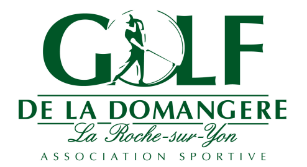  Route de La Rochelle 85310 Nesmy Tél : 02 51 07 65 90 			Fax : 02 51 07 65 95Mail : domangere@bluegreen.com 		Site : https://www.golf-domangere.fr